「木育リーダー育成研修」概要参加申込書※１　いただいた個人情報は、森林大学校に関する情報提供以外には使用いたしません※２　講演会風景の写真等をホームページやパンフレット等に掲載することがあります顔写真の公表などご都合が悪い方は、氏名欄の「非公表」に○印をご記入ください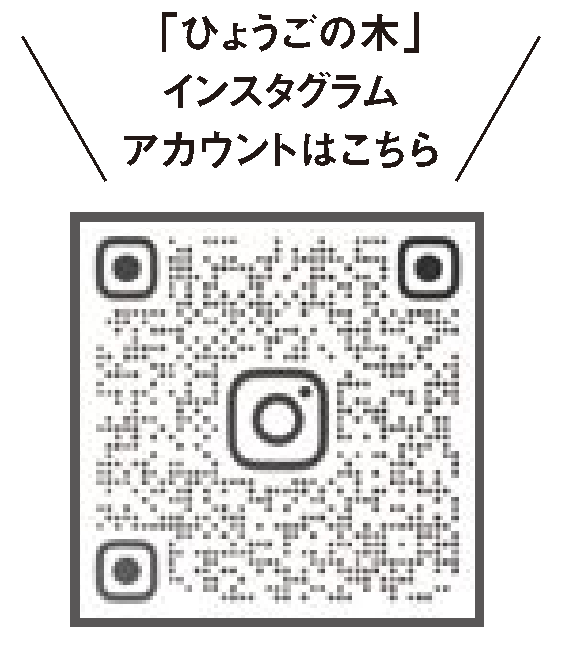 ＜申込先＞　兵庫県立森林大学校　研修課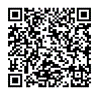 ＦＡＸ   ０７９０－７２－２７０１E-mail　 c_shinrin@pref.hyogo.lg.jp 主　　催兵庫県立森林大学校〒671-4142宍粟市一宮町能倉772-1　TEL 0790-65-9916兵庫県立森林大学校〒671-4142宍粟市一宮町能倉772-1　TEL 0790-65-9916兵庫県立森林大学校〒671-4142宍粟市一宮町能倉772-1　TEL 0790-65-9916開催日程令和５年２月２４日（金）　 9:30～10:30　見学：実際の木育の様子を見学10:30～11:00　講義：木育の進め方（松崎氏）11:00～11:30　講義：木育の効果（神尾園長先生）令和５年２月２４日（金）　 9:30～10:30　見学：実際の木育の様子を見学10:30～11:00　講義：木育の進め方（松崎氏）11:00～11:30　講義：木育の効果（神尾園長先生）令和５年２月２４日（金）　 9:30～10:30　見学：実際の木育の様子を見学10:30～11:00　講義：木育の進め方（松崎氏）11:00～11:30　講義：木育の効果（神尾園長先生）開催場所　幼保連携型認定こども園　みつばこども園〒674-0067 明石市大久保町大久保町827-1　TEL 078-936-3282　幼保連携型認定こども園　みつばこども園〒674-0067 明石市大久保町大久保町827-1　TEL 078-936-3282　幼保連携型認定こども園　みつばこども園〒674-0067 明石市大久保町大久保町827-1　TEL 078-936-3282内　　容「現在木育に取り組んでいないけれど、どんなものかみてみたい」「木育の取り組み方がわからない」「木育をもっと進めたい」という方向けの研修会を開催します。　株式会社松崎の松崎裕太氏、みつばこども園の神尾園長先生を講師にお迎えし、普段取り組まれているみつばこども園での実際の木育活動を見学いただき、松崎氏、神尾園長先生から木育についてお話いただきます。「現在木育に取り組んでいないけれど、どんなものかみてみたい」「木育の取り組み方がわからない」「木育をもっと進めたい」という方向けの研修会を開催します。　株式会社松崎の松崎裕太氏、みつばこども園の神尾園長先生を講師にお迎えし、普段取り組まれているみつばこども園での実際の木育活動を見学いただき、松崎氏、神尾園長先生から木育についてお話いただきます。「現在木育に取り組んでいないけれど、どんなものかみてみたい」「木育の取り組み方がわからない」「木育をもっと進めたい」という方向けの研修会を開催します。　株式会社松崎の松崎裕太氏、みつばこども園の神尾園長先生を講師にお迎えし、普段取り組まれているみつばこども園での実際の木育活動を見学いただき、松崎氏、神尾園長先生から木育についてお話いただきます。受 講 料１人５００円　　※当日、お釣りの無いようご協力をお願いします１人５００円　　※当日、お釣りの無いようご協力をお願いします１人５００円　　※当日、お釣りの無いようご協力をお願いします申込期限令和５年２月１６日（木）定　　員先着２０名新型コロナ対策①マスクをご持参ください　②咳、発熱等、体調不良の方は受講をお控えください①マスクをご持参ください　②咳、発熱等、体調不良の方は受講をお控えください①マスクをご持参ください　②咳、発熱等、体調不良の方は受講をお控えください住　　所（ふりがな）氏　　名非公表非公表非公表携帯番号Eメール